GOVERNO DO ESTADO DE RONDÔNIA GOVERNADORADECRETO   Nº 1652    10    DE   NOVEMBRO    DE   1 983ABRE   CRÉDITO   SUPLEMENTAR NO   ORÇAMENTO   VIGENTE.O GOVERNADOR DO ESTADO DE RONDÔNIA, no uso de suas atribuições legais, e com fundamento no Artigo 7e do Decreto -Lei   nº   031   de   30.11.82,DECRETA:Art. 1º - Fica aberto à Secretaria de Estado do Planejamento e Coordenação Geral, um credito suplementar no valor de CR$ 4.000.000,00 (Quatro Milhões de Cruzeiros), observando-se nas classificações institucionais, Econômicas e Funcional Programática, conforme discriminação:DESPESA:13.00	- Secretaria de Estado do Planejamento e Coordenação Geral13.01	- Secretaria de Estado do Planejamento e Coordenação Geral 4130.00 - Investimentos em Regime de ExecuçãoEspecial	CR$ 4.000.000,00TOTAL	CR$ 4.000.000,00PROJETO/ATIVIDADE	CAPITAL	TOTAL13.01.07.39.183.1.001 -Implantação da Infra Esft>*   *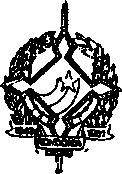 GOVERNO DO ESTADO DE RONDÔNIA GOVERNADORIACAPITAL	TOTALtrutura de Rondônia      4.000.000,00	4.000.000,00TOTAL	4.000.000,00	4.000.000,00Art. 2º- 0 valor do crédito de que trata o artigo anterior será coberto com Recursos Financeiros provenientes do Convênio conforme Processo SUDECO nº 4445/83 celebrado entre a Superintendência do Desenvolvimento da Região Centro-Oeste e o Estado de Rondônia, com a interveniência da Secreta ria de Estado do Planejamento e Coordenação Geral, com base no inciso III do § 12 do Artigo 43 da Lei Federal n^ 4.320 de 17 de março de 1 964.RECEITA: 2000.00.00 - RECEITA DE CAPITAL 2400.00.00 -   TRANSFERÊNCIAS DE CAPITAL 2421.08.00 -     TRANSFERENCIAS EM FUNÇÃO DECONVÊNIOS	4.000.000,00TOTAL	4.000.000,00Art. 3º- Fica alterada a Programação Orçamentária da Despesa dessa Unidade Orçamentária, estabelecida pelo Decreto n^ 781 de 31.12.82.I TRIMESTRE	2.296.501.562, 00II TRIMESTRE	2.656.375.834, 00III TRIMESTRE	4.360.279.828, 00IV TRIMESTRE	7.505.474.267, 00TOTAL	16.818.631.491,00GOVERNO DO ESTADO DE RONDÔNIAGOVERNADORIAArt. 4e - Este Decreto entrara em vigor nata PUB1icação.                  JORGE TEIXEIRA DE OLIVEIRA■"- GOVERNADOR -